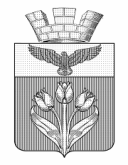 Волгоградская областьгородское поселение г.ПалласовкаПалласовская городская Дума                                                                  Р Е Ш Е Н И Еот  29  апреля  2021  года                                                                                          № 7/1      Об одобрении проекта решения «О внесении изменений и дополнений в Устав  городского  поселения г.Палласовка», проведении по нему публичных слушаний и установлении порядка учета предложений по проекту решения «О внесении изменений и дополнений в Устав  городского поселения г.Палласовка», участия граждан в его обсуждении и проведения по нему публичных слушанийВ целях приведения Устав городского поселения г.Палласовка, принятого решением Палласовской городской Думы  от 28 марта 2006 года  №13/1, в соответствие  с федеральным законодательством, в соответствии со статьей 44 Федерального закона от 6 октября 2003 года №131-ФЗ «Об общих принципах организации местного самоуправления в Российской Федерации», Уставом городского поселения г.Палласовка и Положением о порядке организации и проведения публичных слушаний  в  городском поселении г.Палласовка, в целях заблаговременного ознакомления жителей городского поселения г.Палласовка с проектом решения о внесении изменений и дополнений в Устав городского поселения г.Палласовка, Палласовская городская Дума                                                        Р Е Ш И Л А :1. Одобрить проект решения «О внесении изменений и дополнений в Устав городского поселения г.Палласовка» (приложение № 1). 2. Установить Порядок учета предложений по проекту решения «О внесении изменений и дополнений в Устав городского поселения г.Палласовка», участия граждан в его обсуждении и проведения по нему публичных слушаний (приложение № 2).3. Главе городского поселения г.Палласовка опубликовать  (обнародовать) проект решения «О внесении изменений и дополнений в Устав городского поселения г.Палласовка».4. Для обсуждения проекта решения с участием жителей городского поселения, назначить проведение публичных слушаний на  18 мая   2021 года. Публичные слушания провести в 17.00 в кабинете главы городского поселения г.Палласовка в здании администрации городского поселения г.Палласовка по адресу: ул.Первомайская .Палласовка, Волгоградской области.                                                                                        5. Настоящее решение подлежит одновременному опубликованию (обнародованию) с проектом решения «О внесении изменений и дополнений в Устав городского поселения г.Палласовка» и Порядком учета предложений граждан, и вступает в силу со дня его официального опубликования (обнародования).Глава городского  поселения г.Палласовка                                                                        В.В. Гронин                                                                                                              Приложение 1ВОЛГОГРАДСКАЯ  ОБЛАСТЬПАЛЛАСОВСКИЙ  МУНИЦИПАЛЬНЫЙ  РАЙОН
ПАЛЛАСОВСКАЯ  ГОРОДСКАЯ  ДУМА___________________________________________________________________________П Р О Е К Т      Р Е Ш Е Н И Яот  «____»_________ 2021 года                                                                        №  ______О внесении изменений и дополнений в Устав городского поселения г.ПалласовкаРуководствуясь Федеральным законом от 08.12.2020 № 411-ФЗ «О внесении изменений в Федеральный закон «О государственной регистрации уставов муниципальных образований» и статью 44 Федерального закона «Об общих принципах организации местного самоуправления в Российской Федерации»», Федеральным законом от 22.12.2020 №445-ФЗ «О внесении изменений в отдельные законодательные акты Российской Федерации», Федеральным законом от 29.12.2020 №464-ФЗ « О внесении изменений в отдельные законодательные акты Российской Федерации в части оказания помощи лицам, находящимся в состоянии алкогольного, наркотического или иного токсического опьянения», Федеральным законом от 30.12.2020 №518-ФЗ «О внесении изменений в отдельные законодательные акты Российской Федерации»,о Уставом городского поселения г.Палласовка, Палласовская городская  Дума                                                         Р Е Ш И Л А :1. Внести в Устав городского поселения г.Палласовка Палласовского муниципального района Волгоградской области, принятый решением Палласовской городской Думы № 13/1 от 28 марта  2006 года, следующие изменения :В части 1 статьи 6  Устава городского поселения г. ПалласовкаПалласовского муниципального района Волгоградской области  :     а) пункт 44 изложить в следующей редакции :  «44)  участие в соответствии с федеральным законом выполнения комплексных кадастровых работ»;    б) дополнить пунктом 45 следующего содержания : «45) принятие решений и проведение на территории  городского поселения г.Палласовка мероприятий по выявлению правообладателей ранее учтенных объектов недвижимости, направление сведений о правообладателях данных объектов недвижимости для внесения в Единый государственный реестр недвижимости.».1.2. Часть 1 статьи 6.1. Устава городского поселения г. Палласовка Палласовского муниципального района Волгоградской области дополнить  пунктом 18 следующего содержания:      «18)  осуществление мероприятий по оказанию помощи лицам, находящимся в состоянии алкогольного, наркотического или иного токсического опьянения»;1.3. В  статье 42  Устава городского поселения г. Палласовка Палласовского муниципального района Волгоградской области :а) в части 3 слова «в территориальном органе уполномоченного федерального органа исполнительной власти в сфере регистрации уставов муниципальных образований» заменить словами «в Управлении Министерства юстиции Российской Федерации по Волгоградской области»;б)  часть 5 изложить в следующей редакции :      «5. Глава городского поселения г.Палласовка обязан опубликовать зарегистрированные Устав, решение Палласовской городской Думы о внесении изменений и дополнений в Устав в течение семи дней со дня поступления из  Управления Министерства юстиции Российской Федерации по Волгоградской области уведомления о включении сведений об Уставе, о решении Палласовской городской Думы о внесении изменений  и дополнений в  Устав в государственный реестр уставов муниципальных образований Волгоградской области, предусмотренного частью 6 статьи 4 Федерального закона от 21 июля 2005 года №97-ФЗ «О государственной регистрации уставов муниципальных образований».     2. Главе городского поселения г.Палласовка в порядке, установленном Федеральным законом от 21.07.2005г. № 97-ФЗ «О государственной регистрации уставов муниципальных образований», представить настоящее решение на государственную регистрацию в  Управление Министерства юстиции Российской Федерации по Волгоградской области.     3. Главе городского поселения г.Палласовка опубликовать настоящее Решение после его государственной регистрации.    4.  Настоящее решение вступает в силу с момента официального опубликования  после государственной регистрации, за исключением подпункта «б»  пункта 1.1., который вступает в силу с 29.06.2021г.,  подпункта «б» пункта 1.3. настоящего решения, который вступает в силу с 07.06.2021г.Глава городского                                                                 Председатель Палласовской   поселения г.Палласовка                                                     городской Думы___________В.В. Гронин                                                     ____________В.П. СмирновПриложение №2               Порядокучета предложений по проекту решения «О внесении изменений и дополнений в Устав городского поселения г.Палласовка», участия граждан в его обсуждении и проведения по нему публичных слушаний.Настоящий Порядок направлен на реализацию прав граждан, проживающих на территории городского поселения г.Палласовка, на осуществление местного самоуправления путём участия в обсуждении проекта решения «О внесении изменений в Устав  городского поселения г.Палласовка» (далее - проект Решения).Обсуждение проекта Решения осуществляется посредством участия в публичных слушаниях, а также направления предложений по проекту Решения.Проект Решения не позднее чем за 30 дней до дня рассмотрения вопроса о принятии Устава городского поселения г.Палласовка на заседании Палласовской городской Думы подлежит официальному опубликованию (обнародованию) для обсуждения населением и представления по нему предложений. Настоящий Порядок подлежит опубликованию (обнародованию) одновременно с проектом Решения.4. Предложения по проекту Решения направляются в письменном виде главе
 городского поселения г.Палласовка в течение 30 дней со дня опубликования (обнародования) проекта Решения.Одновременно с внесением предложений граждане должны представить следующие сведения: фамилия, имя, отчество, адрес места жительства, место работы (учебы).Для обсуждения проекта Решения проводятся публичные слушания.Организацию     и     проведение     публичных     слушаний     осуществляет     глава  городского  поселения г.Палласовка.Публичные слушания по проекту Решения назначаются решением Палласовской городской Думы и проводятся не ранее чем через 15 дней после официального опубликования (обнародования) указанного решения.В публичных слушаниях вправе принять участие каждый житель  городского поселения г.Палласовка.9.	На  публичных   слушаниях   по   проекту  Решения   выступает   с  докладом       и председательствует	глава городского поселения г.Палласовка
(далее председательствующий). В случае      отсутствия      главы городского   поселения на слушаниях председательствующим может     быть     его     заместитель     либо     специалист  администрации городского  поселения г.Палласовка.       10. Для ведения протокола публичных слушаний председательствующий определяет секретаря публичных слушаний.       11. Участникам публичных слушаний обеспечивается возможность высказать свое мнение по проекту Решения.В зависимости от количества желающих выступить председательствующий вправе ограничить время любого из выступающих.Всем желающим выступить предоставляется слово с разрешения председательствующего.Председательствующий вправе принять решение о перерыве в публичных слушаниях и продолжении их в другое время.По истечении времени, отведенного председательствующим для проведения публичных слушаний, участники публичных слушаний, которым не было предоставлено слово, вправе представить свои замечания и предложения в письменном виде. Устные замечания и предложения по проекту Решения заносятся в протокол публичных слушаний, письменные замечания и предложения приобщаются к протоколу.12.. По итогам публичных слушаний большинством голосов от числа присутствующих принимаются заключение либо рекомендация.Заключение или рекомендация по результатам публичных слушаний подписывается председательствующим и подлежит официальному опубликованию (обнародованию).13.	Поступившие от населения замечания и предложения по проекту Решения, в том
числе в ходе проведения публичных слушаний, носят рекомендательный характер.Указанные замечания и предложения рассматриваются на заседании  Палласовской городской Думы.После завершения рассмотрения предложений граждан и заключения либо рекомендации публичных слушаний Палласовская городская Дума принимает Решение «О внесении изменений и дополнений в Устав городского поселения г.Палласовка».Глава городскогопоселения г.Палласовка                                                                        В.В. Гронин